Управление государственной противопожарной службы Республики Марий Эл напоминает: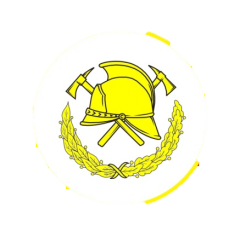 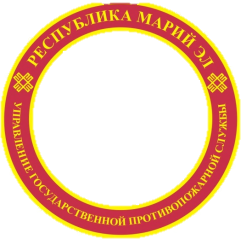 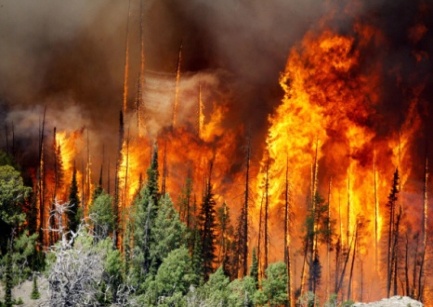 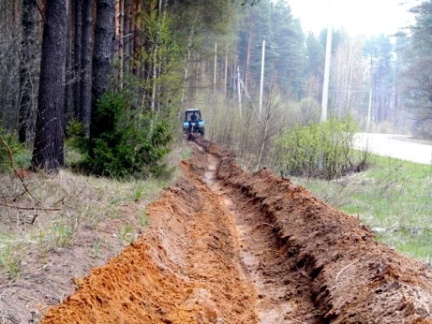 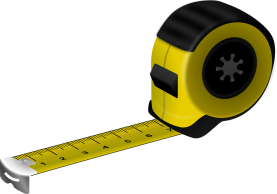 	Уважаемые жители и гости Республики!Постоянно помните и выполняйте правила пожарной безопасности! Это поможет сберечь природное богатство, сохранить жизнь, здоровье и имущество!Телефон для вызова пожарных: 01 или 112